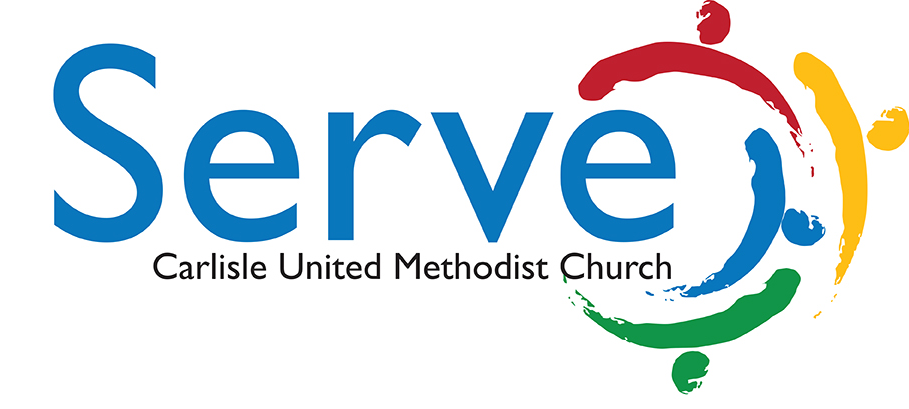 Opportunity: Serve: Sierra Leone Little Dresses Team Description: Volunteers sew little dresses or little shorts for children in Sierra Leone who often have never had a piece of new clothing.  Time: Each dress or pair of shorts takes approximately 45-60 minutes depending on skill of volunteer.  The group meets twice a year together to size and package the completed clothing. Reports to: Marnie Anderson; marnieka@comcast.net;  717-258-4745Volunteers work independently to sew dresses or shorts.  Patterns, fabric, and some notions are available or volunteers may provide their own.  Praying for the children and adults of Sierra Leone is encouraged while sewing. Twice a year the group meets to package and size the clothing that has been completed and enjoy fellowship together. 